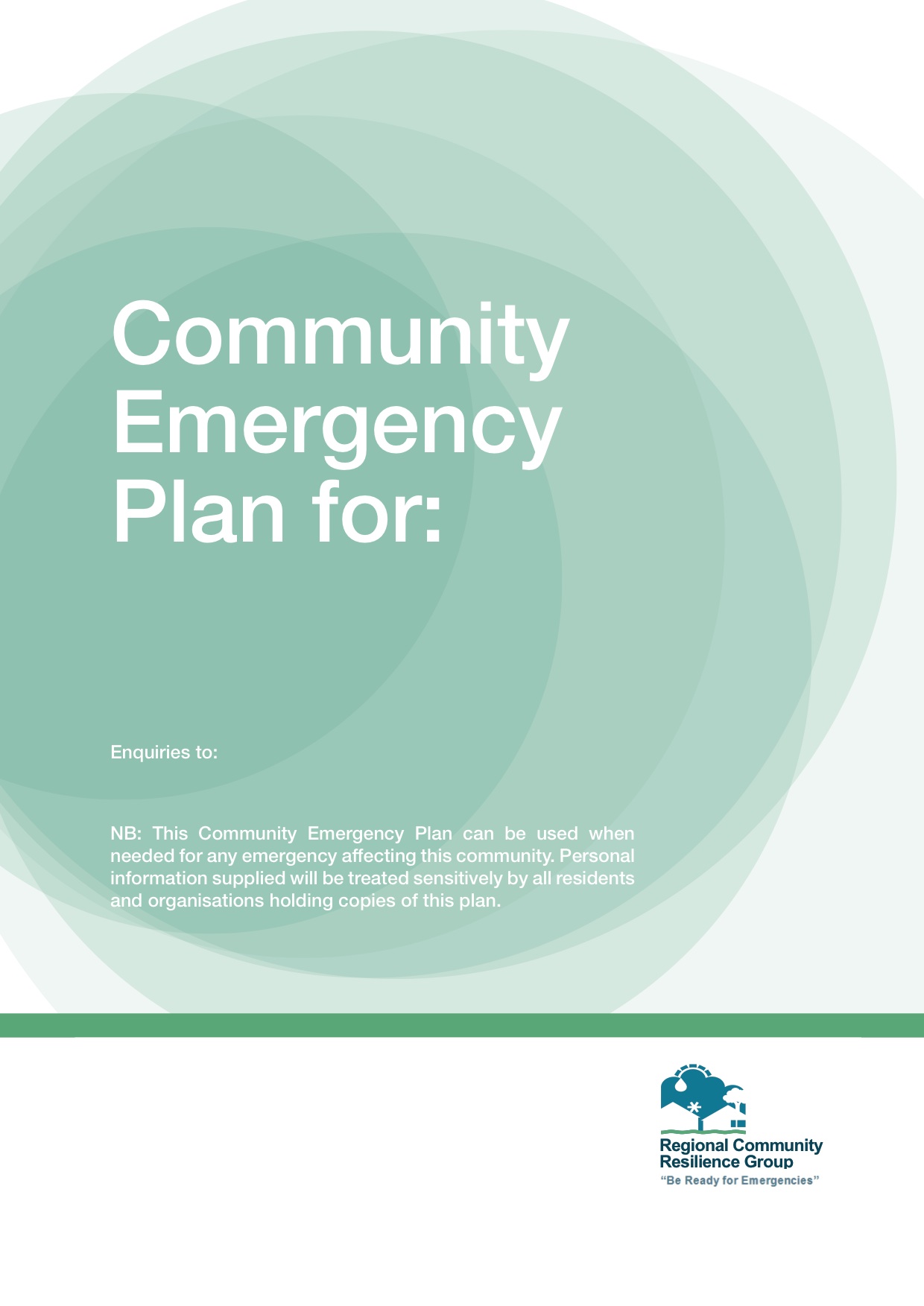 Risk assessment:Flooding from xxxxx, impacts on the following streets;xxxxx xxxxxxxxxxxxxxx etc.See attached plan outlining areas at risk of flooding or may have flooded before.Further details may be found at:https://www.nidirect.gov.uk/information-and-services/your-neighbourhood-roads-and-streets/flooding-your-areaLocal skills and resource assessment:Sandbags available in storage containers at:xxxxx xxxxxSee attached details on locations for containers and who to contact.Emergency Support Centre locations (Place(s) of safety):xxxxx e.g. Community Centre, Church HallCommunity / Voluntary organisations that may help (especially vulnerable residents):e.g. Red Cross (TBC)xxxxxxxxxxActivation triggers:Met Office warnings click on ‘e-mail alerts’ at:https://www.metoffice.gov.uk/public/weatherhttps://www.metoffice.gov.uk/guide/weather/severe-weather-advice https://www.metoffice.gov.uk/services/mobile-digital-services/weather-app(Residents to take responsibility and register for Met Office warnings)Yellow – 	Severe weather is possible either today or in the coming days that may disrupt your plans. The impact of the weather may be worse in some areas than others. Amber – There is an increased likelihood of severe weather affecting you, resulting in travel delays, power-cuts, interruptions to utility services or even a danger to life. You should think about changing your plans.Red – There is high confidence of dangerous weather occurring. Ensure you take action to protect yourself, others and your property. Power cuts, prolonged travel disruption and a danger to life are all possible.Residents to be aware of severe weather warnings on news media or InternetResidents can set up Met Office App on their Smart Phone or Tablet device (Android / iPhone versions available)First steps in the lead up to an emergencyCheck access to sandbags and agree deployment neededReport to Flooding Incident Line (FIL)Contact local Elected Members/community leadersSeek assistance to lift furniture etc. Move vehicles to higher ground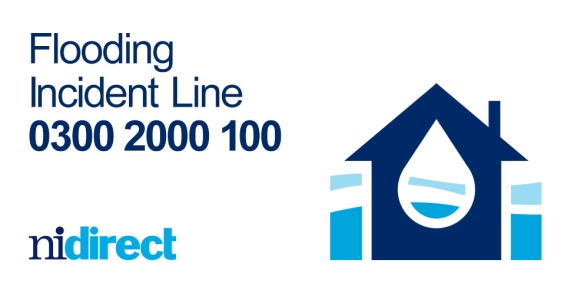 Contact xxxxx if emergency shelter is requiredFirst steps in an emergencyIf life is at risk contact 999Remember that you should never put yourself in dangerReport any flooding to Flooding Incident Line (FIL) 0300 2000 100Community Emergency Group First AgendaWhat is the current situation? Are there any vulnerable people involved?What resources do we need?How can we support the emergency responders?What actions can safely be taken?Who is going to take the lead for the agreed actions? Any other issues?Actions agreed with emergency responders in the event of an evacuation:Help Police/Fire & Rescue Service with door knockingTell emergency services who might need extra help to leave their homeContact NIE to have electricity supply switched off in homes which are floodedEmergency Contact List:Emergency Services: 999Flooding Incident Line (FIL): 0300 2000 100NIE Customer Helpline: 03457 643 643NI Gas Emergency Line: 0800 002 001NI Housing Executive Emergency Repairs: 03448 920 901NI Water: 03457 440088	(use FIL to report flooding)DFI Rivers: xxxxx	(use FIL to report flooding)DfI Roads: xxxxx	(use FIL to report flooding)Local Council Environmental Health Service: xxxxx (office hours)	(use FIL to report flooding)Local Council Emergency Helpline:	xxxxx (for recovery assistance)xxxxx HallResident 1: 07xxx xxxxxxResident 2: 07xxx xxxxxxResident 3: 07xxx xxxxxxResident 4: 07xxx xxxxxx etcTelephone Communication Tree (to be agreed):